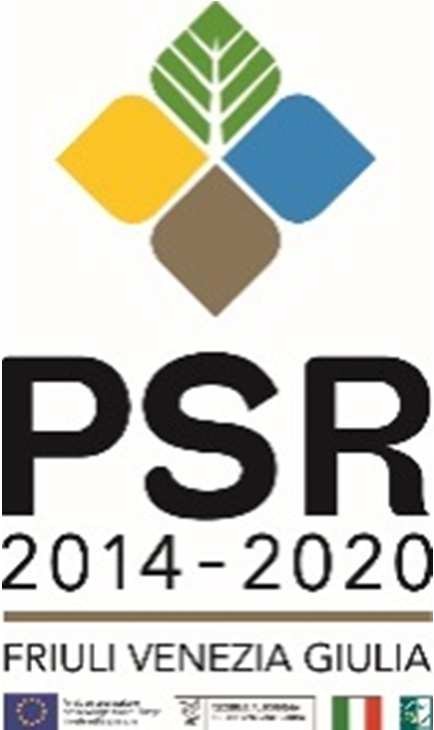 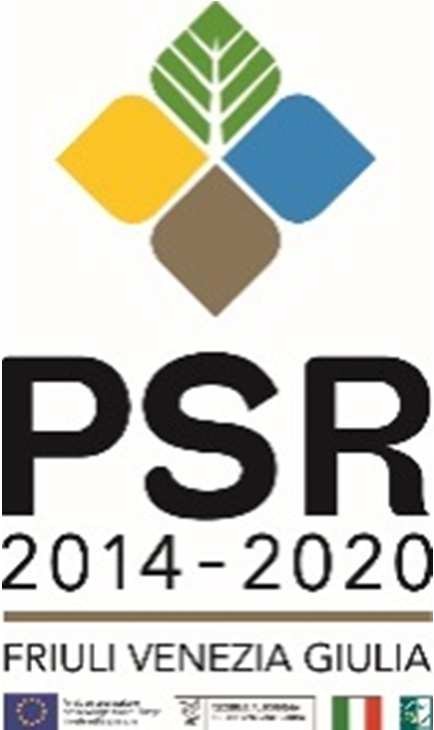 ALLEGATO B – SCHEDA DELLA PROPOSTA DI INTERVENTOTIPO DI INVESTIMENTO PER IL QUALE SI FA DOMANDA...................................................La scheda è stata predisposta in modo da poter essere compilata da tutti i soggetti proponenti, compresi quelli che non prevedono investimenti (cfr. l'art. 6 comma 5 del Bando). In tal caso il soggetto proponente dovrà compilare esclusivamente i punti 1, 5 e 6.Un soggetto proponente che presenta una domanda per più tipi di investimento/intervento (di seguito denominati "tipi di intervento") dovrà compilare una scheda per ogni tipo di intervento.La scheda è finalizzata alla valutazione delle proposte di intervento per la loro selezione. Nel compilarla è necessario tener conto dei parametri di selezione previsti per ciascun tipo di intervento (cfr. l'art. 19 del Bando).1. DESCRIZIONE DEL SOGGETTO PROPONENTEDescrivere il soggetto proponente e l'interesse a partecipare alla Strategia.2.1 LE CARATTERISTICHE DELLA PRODUZIONE AGRICOLACompilare solo da parte delle aziende agricole per i tipi di intervento 1.1 e 1.5. 2.2 LE CARATTERISTICHE DELL'IMMOBILE RURALE DI INTERESSE STORICOCompilare solo da parte dei soggetti che partecipano alla selezione per il Tipo di intervento                               1.9. La descrizione riguarda: la tipologia dell'immobile; il periodo di realizzazione; le sue principali caratteristiche; il tipo di interesse che esso presenta.3. LA PROPOSTA DI INTERVENTODescrivere le caratteristiche della proposta e la sua articolazione in interventi, con riferimento al Tipo di intervento previsto.4. ALTRE CARATTERISTICHE DELLA PROPOSTA DI INTERVENTODescrivere eventuali altre caratteristiche della proposta specificamente riferite ai parametri di selezione del Tipo di intervento proposto (adesione a regimi di qualità o di certificazione volontaria, imprenditoria giovanile, miglioramento dell'efficienza energetica degli edifici, impiego di materiali certificati, ecc.).5. CARATTERISTICHE DELL'OFFERTASpecificare in che cosa consista l'offerta al turista nel caso del Tipo di intervento 1.1 e dei soggetti che non prevedono investimenti e in che cosa consista l'offerta alle diverse tipologie di utenza previste nel caso del Tipo di intervento 1.5. Tale offerta si colloca nell'ambito del circuito di fruizione turistica integrata proposto dalla Strategia per il territorio "Stella, boschi, laguna".6. LOCALIZZAZIONE DELLA PROPOSTA DI INTERVENTOIndividuare la localizzazione - sull'estratto corrispondente dell'Allegato 1 - dell'intervento proposto (area e/o edificio) rispetto al circuito di fruizione turistica integrata e indicare l'eventuale modifica o integrazione del circuito stesso, al fine di renderlo accessibile all'intervento proposto.L'estratto integrato con la localizzazione va inserito nella presente scheda o allegato alla stessa.7. INDIVIDUAZIONE FISICA DELL'AMBITO DI INTERVENTO PROPOSTOIndividuare su aerofotogrammetrico, ortofoto aerea e/o mappa catastale il lotto di intervento, l'eventuale fondo agricolo di pertinenza, l'eventuale edificio o edifici interessati dall'intervento. Specificare i dati catastali relativi al lotto di intervento.8. SPECIFICAZIONE PROGETTUALE DELLA PROPOSTA DI INTERVENTORappresentare gli elementi necessari a individuare graficamente la proposta di intervento: planimetria generale degli interventi; piante, sezioni, prospetti e foto significative dell'edificio/edifici, interventi di progetto anche in forma di schizzi, ecc.I materiali della specificazione progettuale vanno inseriti nella presente scheda o allegati alla stessa.9. STIMA SINTETICA DELLE VOCI DI SPESA E IMPORTO COMPLESSIVO DI SPESAIndividuare le principali voci di spesa (importi al netto dell'Iva), relative all'investimento proposto, e il loro totale, che va espressamente riportato (sempre al netto dell'Iva) come: importo complessivo di spesa.